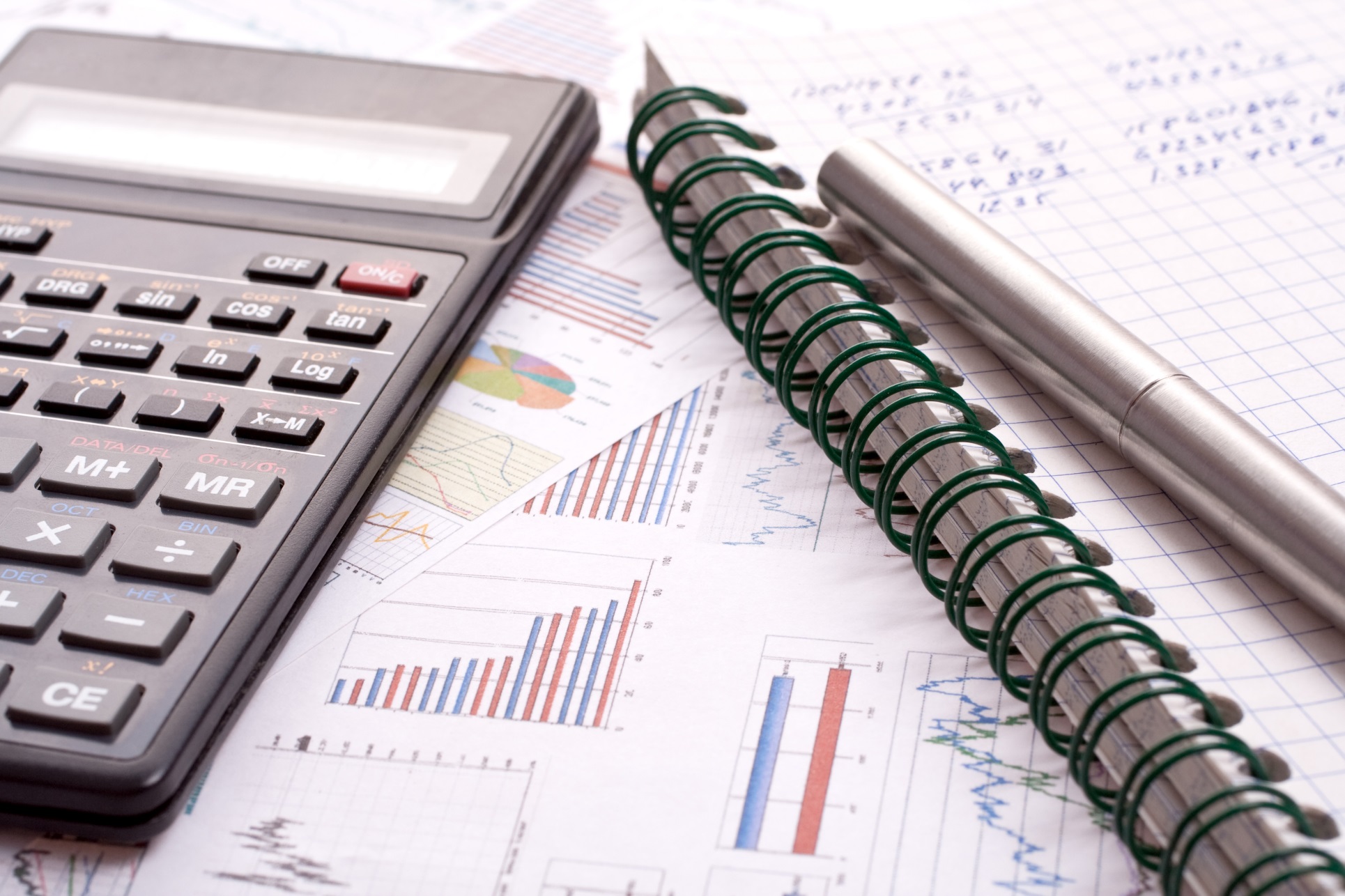 PROGRAMDag 1 – fokus på økonomiDag 1 – fokus på økonomiModul 1 – forstå talleneModul 2 – brug dine tal til at styre din forretningHvad kan du læse ud af dit budget?Hvordan bruger du regnskabet til at styre din forretning?Hvad skal dit regnskab bruges til?Hvilke nøgletal er væsentlige for din forretning?Hvordan laver du nøgletallene?Brug af nøgletal som ledelsesredskaber.Dag 2 – fokus på kundeoplevelseDag 2 – fokus på kundeoplevelseModul 1 – kundernes adfærd og kravModul 2 – arbejdet med kundeoplevelser i praksisHvad forventer kunderne?Hvorfor skal du arbejde med kundernes oplevelse i hverdagen?Kundetilfredshed eller kundeoplevelser?Hvordan arbejder lederen med kundetilfredshed?Konkrete måder at måle kundeoplevelsen.Hvordan passer mersalg og kundeoplevelser sammen?Mersalget – hvor er mulighederne i din forretning, og hvordan udnytter du dem?UnderviserneUnderviserne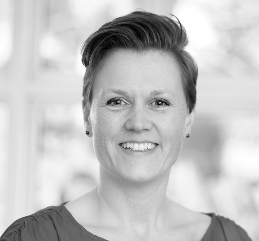 Marie SlothMarie er ejer af CaSo. Marie har mere end 10 års erfaring som administrations- og økonomichef med mindre virksomheder og har opbygget en bred viden inden for de økonomiske og administrative udfordringer, som mindre virksomheder står over for. Marie er særlig stærk inden for opbygning af processer, som understøtter virksomheder effektivt og sikkert. 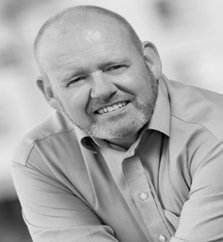 Ole NielsenOle ejer Ledelse med vilje og har i snart 20 år arbejdet med ledelse, kunderelationer og medarbejdere i små og mellemstore virksomheder. Ole er konkret og lige på og bruger sin viden og mange erfaringer til at skabe perspektiv og forandringer hos kunderne.